Jeu et genreJournée d’étude organisée par Véronique Dasen et François LissarragueSamedi 7 février 2015Salle Peiresc, INHA 2 rue Vivienne, Paris 2e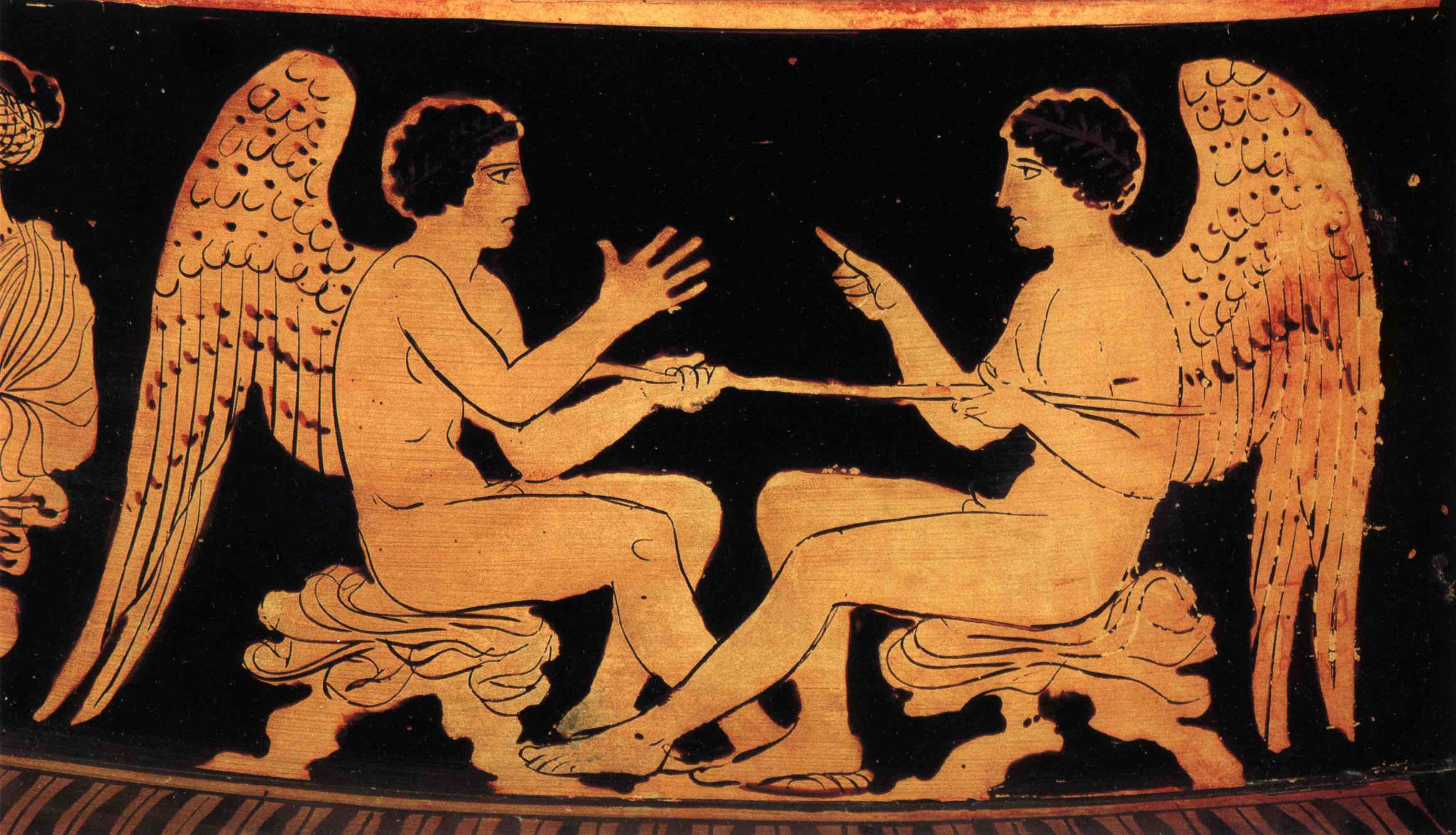 Session présidée par Irène Papaikonomou9h30 Françoise GURY« A quoi jouent les Amours ? »10h Michel MANSON« Jeux de putti de l’Antiquité à  : les jouets en plus »10h30 Stéphanie WYLER« Trompe la mort : jeux d’enfants dans les tombes »11h-11h30  PauseSession présidée par Florence Gherchanoc11h30 Véronique DASEN« Le destin au bout des doigts : le jeu de la morra »12h François LISSARRAGUE« Jeux de satyres »12h30 Roberte HAMAYON« Jouer n'est pas neutre et autres remarques conclusives »